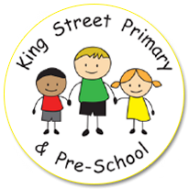 Additional information relating to COVID-19 – June 2020 affecting the positive relationship, positive handling and intimate care policiesInitially, school will open to Nursery, Reception, Year 1 and Year 6 pupils in addition to vulnerable pupils and those whose parents are key workers. Children will be put into ‘bubbles’ of no more than 10 children and have specific staff allocated to each bubble. The staff member/s and children will stay with their bubble throughout the day and will not mix with any other bubbles to reduce the risk of infection. Intimate care, spillages and illness Staff will wear PPE when carrying out tasks relating to these areas and will wash their hands before and after support has been given. A green bucket is in each classroom containing all the equipment required to deal with spillages and PPE will be placed up a height for staff to access. Key areas around school will be regularly cleaned throughout the day, including changing tables and toilets. Any used PPE or equipment will be double bagged and placed in an appropriate waste bin.If a child does present with symptoms, they will be isolated in a designated room in school and parent/ carers contacted to collect them as soon as possible. Staff waiting with the child will wear PPE to reduce the risk of infection. First Aid Provision and support with medication Staff are first aid trained and trained paediatric first aiders are present in the building at all times. Fully stocked first aid boxes are placed around the school including a red bucket in each classroom containing a first aid kit, accident book and PPE. First aid boxes will be taken out onto the playground which contain ready to use ice packs. Staff will wash their hands prior to administering first aid and wear disposable gloves, aprons and face masks. Children will be encouraged to independently administer first aid, where appropriate, under an adult’s supervision, for example, wiping their own scrapes, holding ice packs onto affected areas. After administering first aid, PPE and first aid items that have been used will be double bagged and placed in a waste bin. Following this, staff will wash their hands again. When supporting with medication, staff will wash their hands before and after the support is given. Positive Relationships and Behaviour At this time, our curriculum will focus on pupils’ wellbeing, social, emotional and mental health. Staff will carefully plan activities to support this while still adhering to social distancing, helping children to cope with the current situation. Staff will clearly explain any new ‘rules’ that need to be followed when children initially come back into school and reminders will be given before each transition or movement around school and at the beginning of each school day. There are also posters providing visual reminders put up around school. Staff will ensure there is a supportive, positive, safe ethos in their bubbles which gives children the opportunity and confidence to share their worries and concerns. This will hopefully reduce any behaviours which may occur due to these worries overwhelming them. Our Positive Futures Worker is on hand throughout the day to provide additional support where necessary, including where a bereavement may have happened in a family or children are feeling very anxious. Children will continue to be encouraged to use their Gem Powers to support their learning behaviours. For children who have Special Educational Needs, staff will be supported by the SENCO to identify strategies to support them in their bubbles, especially where communication and understanding is an area of need. Positive handling and restraint Risk assessments are in place for pupils who demonstrate challenging behaviours and may need positive handling techniques to be used. PPE is required when managing challenging behaviours. Specific staff in school are trained to use Team Teach techniques and the relevant paperwork will be completed when techniques are used in line with our Positive Handling Policy.Staff and children will wash their hands when it is safe to do so after a physical restraint has been carried out. Risk assessments will be reviewed after a restraint has been carried out or if there is a change in circumstances. Emergency Procedures – fire alarmsWherever possible, staff and children will maintain social distancing while evacuating the building. Routes out of the building have been planned for each bubble. Individual risk assessments have been completed for individual children where this may cause anxiety or where they may need physical guidance. Arrivals, departures and moving around school Each year group will have staggered start and end times and will enter school via a designated route which are clearly marked. Registers will be taken each day. Routes around school are clearly marked to ensure a one-way system where possible which will be explained to the children. All classrooms have been organised to ensure social distancing can be adhered to whenever possible and resources organised in line with Government guidance. Children’s coats will be put on the back on their chairs and their bags will be kept underneath their desk. Handwashing and hygiene Children will wash their hands at various points throughout the day, which will be monitored by the member of staff from their bubble, only allowing 1 child in the toilet at a time. Additional hand washing facilities are also being added into key areas of school and staff will monitor this, ensuring children are correctly washing their hands and given support where needed. Hand gel is also available in all classrooms and key areas of school. Posters are displayed around school reminding children to wash their hands, the ‘Catch it, bin it, kill it’ campaign and to keep their distance from others. Break and lunch times Playtimes and lunchtimes will be staggered and children will be spread out across all playgrounds (EYFS yard, sports yard and the main yard will be split into 2 zones).Key areas will be cleaned throughout the day and during break times classrooms will be cleaned while the children are outside. Children will stay in their classroom bubble for lunch. Any packed lunch boxes that come in from home, will be wiped down to reduce the risk of infection. 